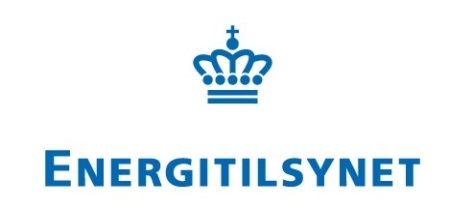 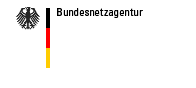 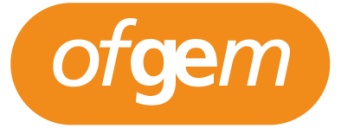 Invitation to North West Europe Stakeholder Workshop on implementing the European target model in day-ahead and intraday Dear NWE StakeholderAs lead regulators of the North-West European day-ahead and intraday pilot projects, BNetzA, DERA and Ofgem invite you to join them for a Stakeholder Workshop. Ofgem is hosting the event in London on Friday, 9 December from 10:30 to 16:00 at the Church House Conference Centre, Dean's Yard, Westminster, London SW1P 3NZ.The Framework Guidelines on Capacity Allocation and Congestion Management for Electricity establish the day-ahead and intraday target models for cross-border trade. In 2011, the NWE TSOs initiated the intraday and day-ahead pilot projects to implement these target models across the NWE countries.    The day-ahead target model requires TSOs to allocate capacity via a single price coupling algorithm. For intraday, the target model is continuous implicit trading, with reliable pricing of intraday transmission capacity reflecting congestion. However, an initial transitional step is proposed, to implement a simpler approach to intraday trading and for this to evolve to the target model.The objective of the NWE pilot projects is to implement a common approach to day-ahead and intraday cross-border capacity allocation for the NWE countries by the end of 2012.    The purpose of the stakeholder workshop is to present to European stakeholders the proposals for implementation. The focus of the day will be will be presentations introducing both the intraday and day-ahead implementation projects, followed by panel discussions. There will also be an opportunity to discuss how the projects meet the broader European objectives to complete the internal electricity market and promote competition, security of supply and sustainability. We encourage stakeholders to participate in this process and to use the workshop as an opportunity to ask questions regarding the implementation projects.To confirm your attendance, please email harriet.williams@ofgem.gov.uk by Monday, 28 November 2011.	Kind regards,Martin CrouchPartner, European Wholesale